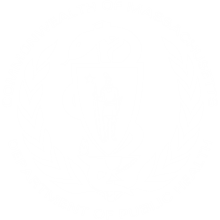 Human Granulocytic Anaplasmosis (HGA) Surveillance in Massachusetts, 2018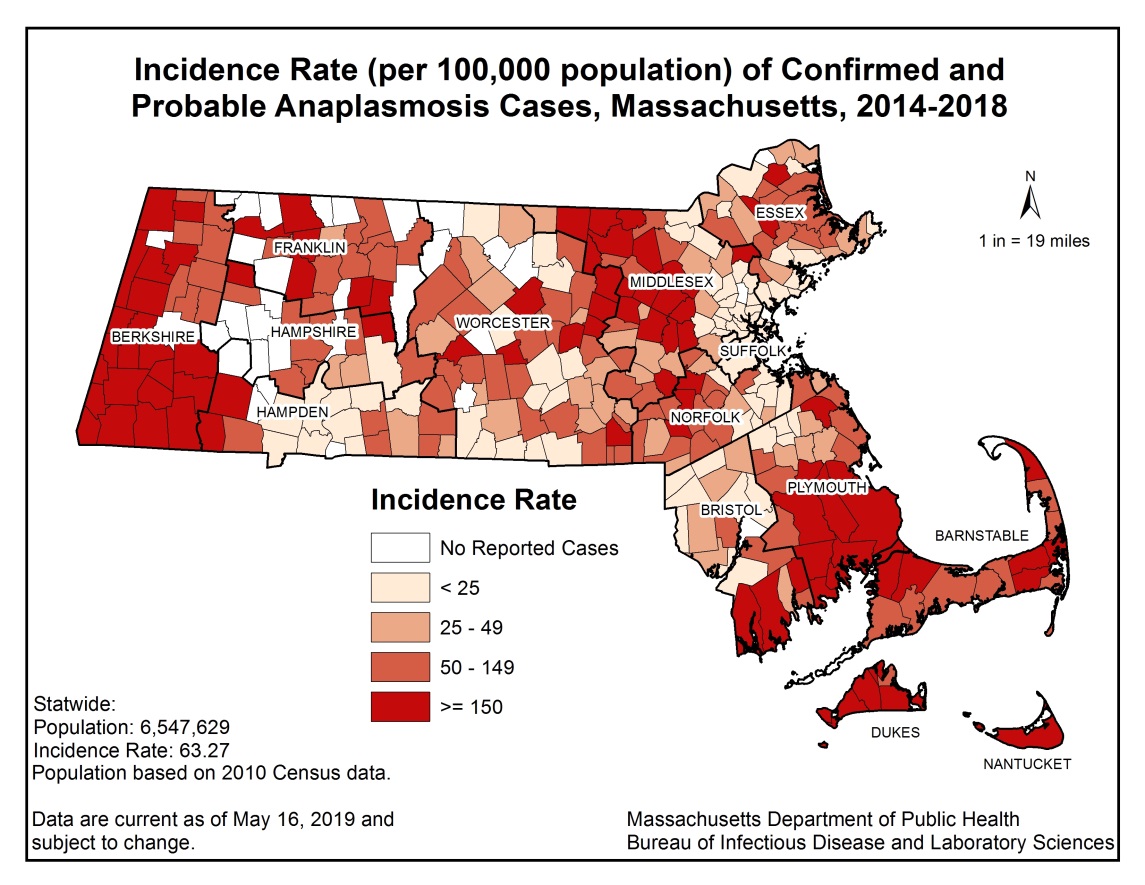 Figure 1. Number of confirmed and probable HGA cases by month of symptom onset, Massachusetts, 2018.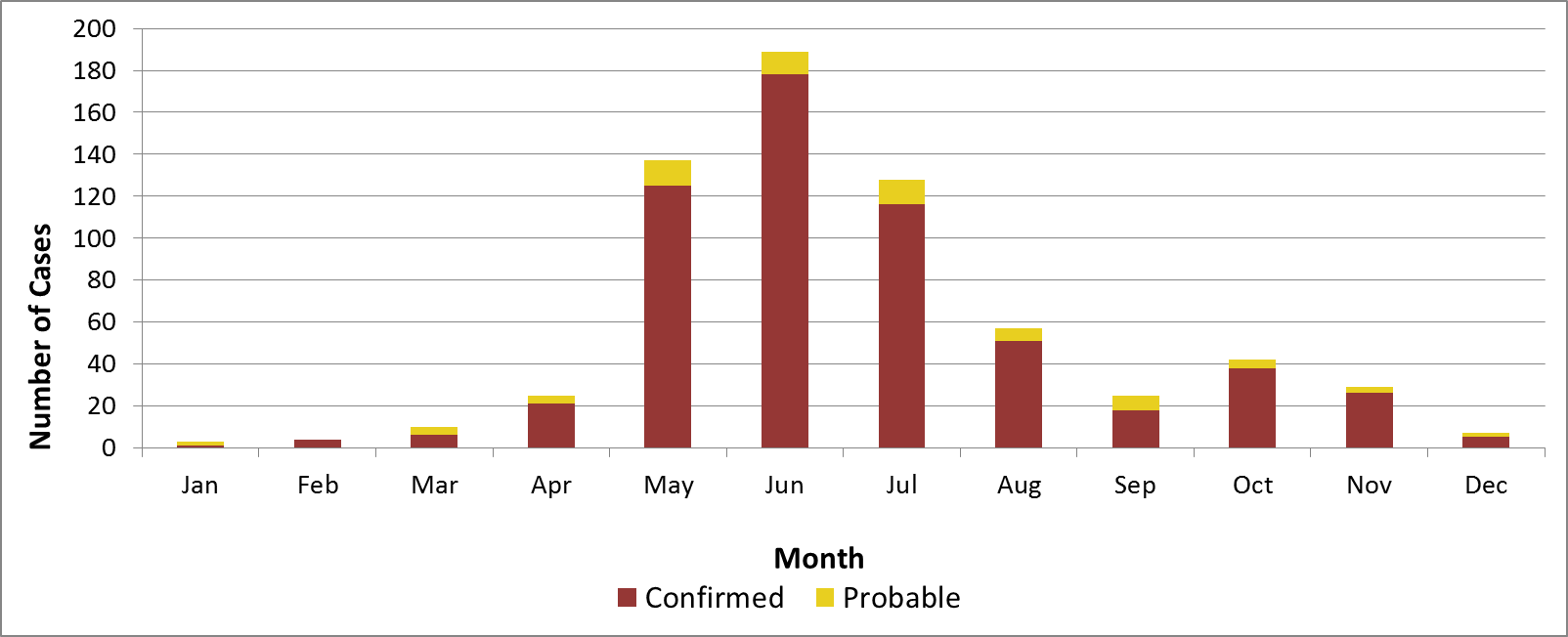 Figure 2. Rate (per 100,000 population) of confirmed and probable HGA cases by age group, Massachusetts, 2018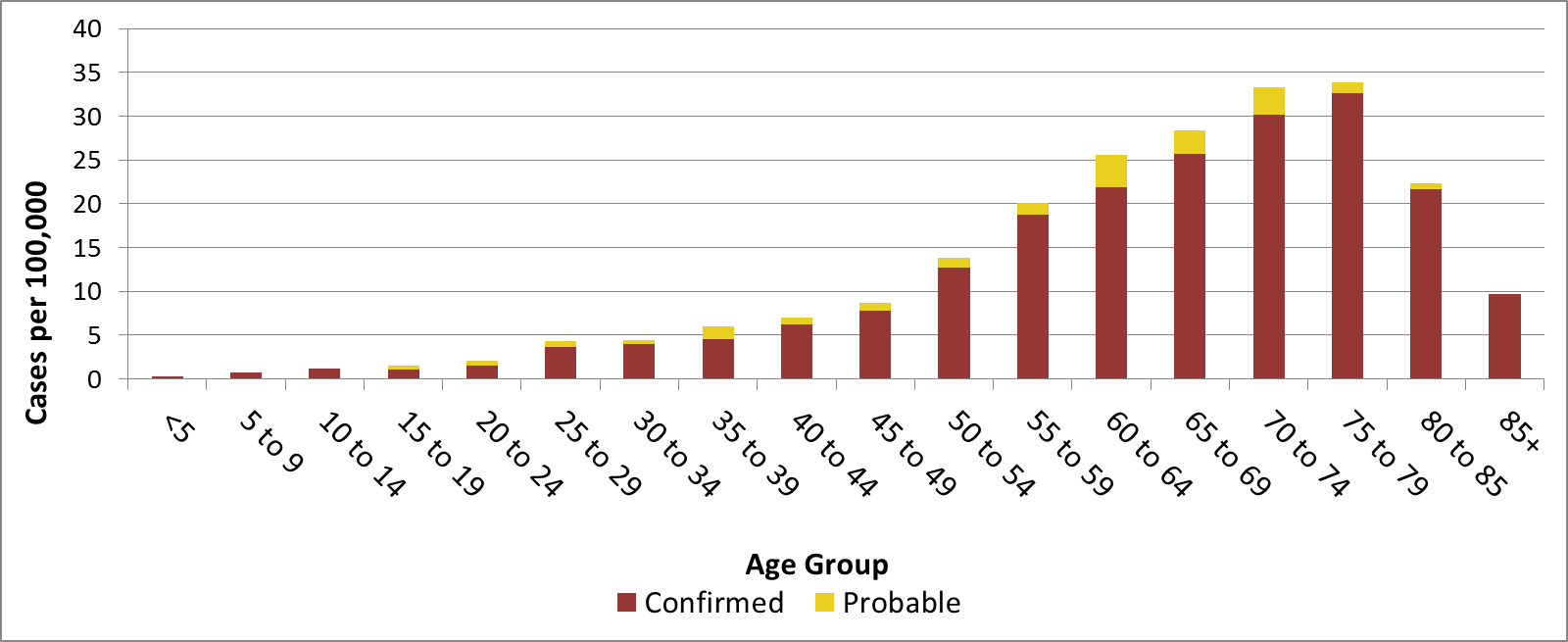 Figure 3. Number of confirmed and probable HGA cases by year, Massachusetts, 2014-2018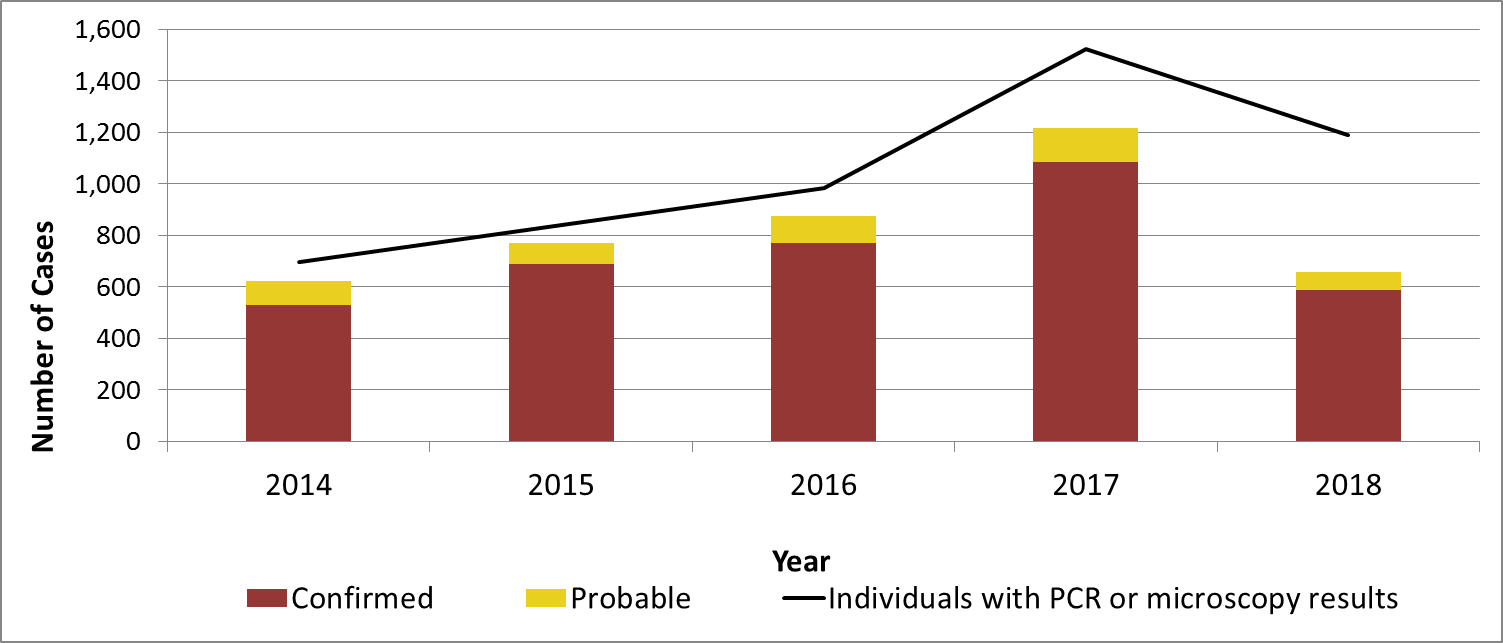 County2018 CasesConfirmed and Probable2018Incidence Rate per 100,000Barnstable4319.9Berkshire9169.3Bristol478.6Dukes & Nantucket415.0Essex395.2Franklin1419.6Hampden132.8Hampshire148.9Middlesex1479.8Norfolk456.7Plymouth11623.4Suffolk40.6Worcester799.9State Total65610.0